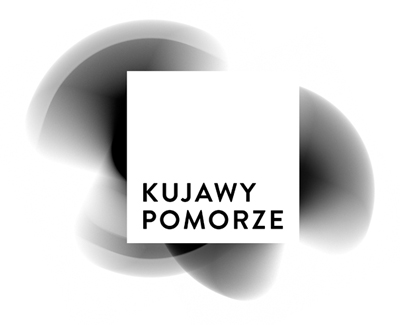 Załącznik nr 2 do zapytania ofertowegoFormularz ofertowy (wzór)Pieczątka firmowa Wykonawcy                                                             Miejscowość, dataWojewództwa Kujawsko-PomorskiegoPlac Teatralny 287-100 ToruńOFERTA WYKONAWCYDziałając w imieniu i na rzecz Wykonawcy:Nazwa:………………………………………………………………………………………Adres siedziby:……………………………………………………………………………NIP:……………………………………………………………………………………….REGON:…………………………………………………………………………………..Adres www:………………………………………………………………………………..Osoba do kontaktu:………………………………………………………………………Nr telefonu:…………………………………………………………………………Adres poczty elektronicznej:…………………………………………...............W odpowiedzi na zapytanie ofertowe z dnia………………………………. oferujemy realizację zamówienia 
na koordynację działań informacyjnych i promocyjnych dotyczących oferty Szlaku Piastowskiego 
w województwie kujawsko-pomorskim w łącznej kwocie brutto: …………………………………Oświadczamy, że zapoznaliśmy się z warunkami zapytania ofertowego i nie wnosimy do niego żadnych zastrzeżeń.Oświadczamy, że przedstawiona oferta ważna jest przez okres 30 dni kalendarzowych licząc od dnia upływu terminu składania ofert.Oferta zawiera następujące załączniki:……………………………………………………….……………………………………………………….……………………………………………………….W przypadku wyboru naszej oferty zobowiązujemy się do podpisania umowy z Zamawiającym 
i realizacji przedmiotu zamówienia na podaną w ofercie cenę.Podpis osoby upoważnionej do reprezentowania Wykonawcy